Reaching Potential: Listening and Speaking Videos Level IVPost Secondary Education Skills: Upper Intermediate English(cc) Anderson, McLeod, Moore, & Scott, & The University of British Columbia’s Okanagan School of Education 2021This work is licensed under a Creative Commons Attribution-Non-commercial-ShareAlike 4.0 International License.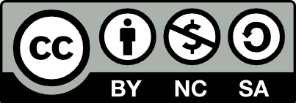 Under the terms of the license, you are free to: Share—copy and redistribute the material in any medium or format Adapt—remix, transform, and build upon the material The licensor cannot revoke these freedoms as long as you follow the license terms.Under the following terms: Attribution — You must give appropriate credit, provide a link to the license, and indicate if changes were made. You may do so in any reasonable manner, but not in any way that suggests the licensor endorses you or your use. NonCommercial — You may not use the material for commercial purposes. ShareAlike — If you remix, transform, or build upon the material, you must distribute your contributions under the same license as the original.Director, EAL Programs: 			Scott Roy DouglasProgram Coordinator, EAP Programs: 	Amber McLeodDesign: 					Ronan Scott and Amber McLeodWriters:	Amber McLeod, Don Anderson, Nicole Moore, & Ronan ScottThis project was funded, in part, by the UBC Okanagan Open education Resources Grant Program.  Published by: English as an Additional Language ProgramsOkanagan School of Education, University of British Columbia1137 Alumni AvenueKelowna, British Columbia V1V 1V7The photographs and artwork used in these materials may not be altered in any way without permission from the copyright holder, all information is listed on page 13. Discuss the following questions with a classmate or in small groups. Show photos of your home country or region to a classmate or your group. Compare the photos to Canada and/or to your classmates photos. Be prepared to share your findings with your class.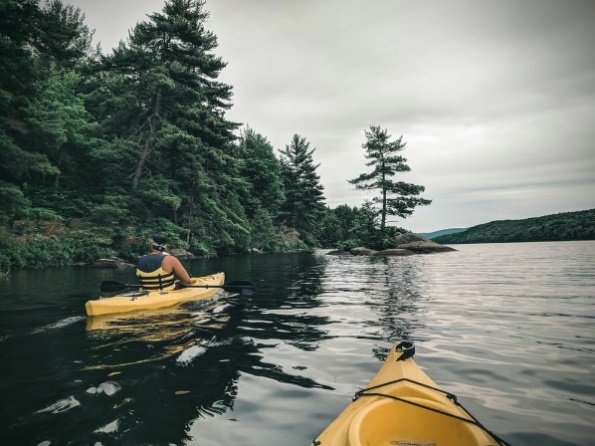 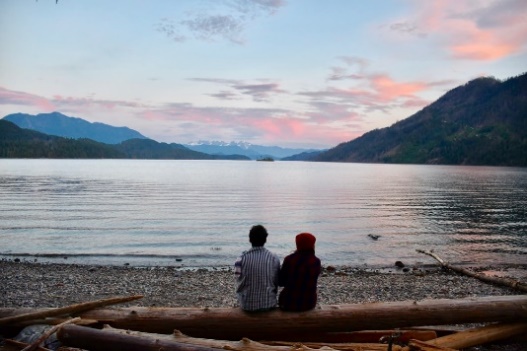 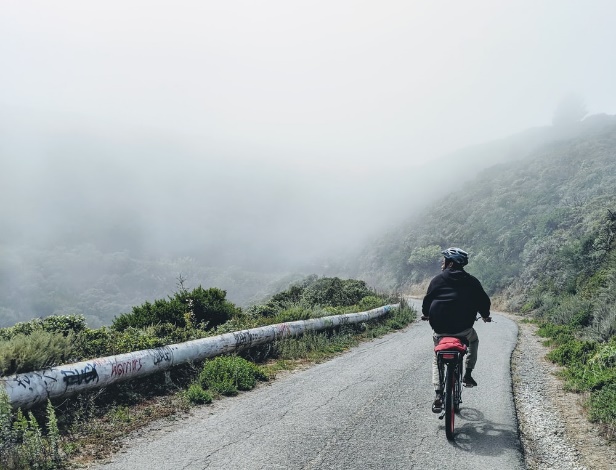 Before you watch the educational video, review the key words below. Write a definition and example sentence for at least six of the words. Share your answers with a classmate or in small groups.The educational video for this unit is based on Kalamalka Lake. Kalamalka Lake is situated in British Columbia. Before watching the video, look up some answers for the questions below. When you have finished, share your answers with a classmate or in small groups. Read the following questions before you watch the video. Then watch and the video take notes. When you have finished, answer the questions.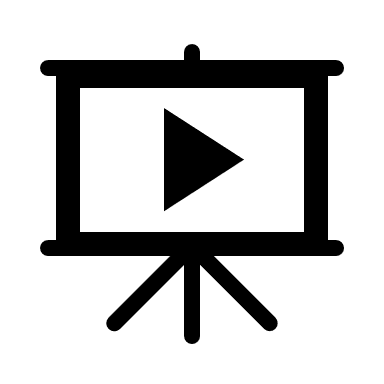 Match the following words to the pictures below.  Then, with a partner, try to give one sentence explaining each picture 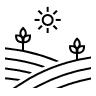 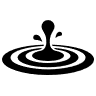 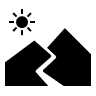 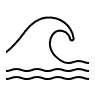 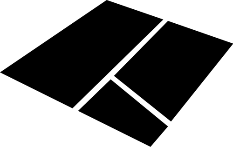 Read and answer the following questions on pages 9 and 10. Share your answers with a classmate or in small groups. Choose one of the following reflection activities to complete with a classmate or in small groups.Cover Page: James Wheeler from Pexels Page 5 from top down: Ali Kazal on Unsplash; Megan Byers on Unsplash;  Noah Rosenfield on Unsplash